проект  	      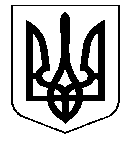 УКРАЇНАНОСІВСЬКА  МІСЬКА  РАДАНОСІВСЬКОГО  РАЙОНУ ЧЕРНІГІВСЬКОЇ  ОБЛАСТІВИКОНАВЧИЙ  КОМІТЕТР І Ш Е Н Н Я  30 травня 2019 року	м. Носівка	№ _____  Про ліквідацію погосподарського номеру житлового будинку  по вул. Успенська, 72-А, м. Носівка 	Відповідно до статті 30 Закону України «Про місцеве самоврядування в Україні»,   Інструкції з ведення погосподарського обліку в сільських, селищних та міських радах, затвердженої Наказом Державної служби статистики України від 11.04.2016  № 56, розглянувши заяву Смоловик Тетяни Віталіївни від 16.05.2019 та інші подані документи, виконавчий комітет міської ради вирішив:Ліквідувати погосподарський номер на садибу № 72-А по                       вул. Калініна (тепер – Успенська) в м. Носівка, яка належала покійному  Галушко Василю Миколайовичу, (Свідоцтво на право власності на житловий будинок від ХХХХ № ХХХ), так як будинок зруйнований повністю, земельна ділянка вільна від забудови.Організаційному відділу виконавчого апарату міської ради копію рішення направити КП «Носівське бюро технічної інвентаризації» Носівської міської ради.Контроль за виконанням рішення покласти на заступника міського голови з питань житлово – комунального господарства О.Сичова.       Міський голова                                                         В.ІГНАТЧЕНКО